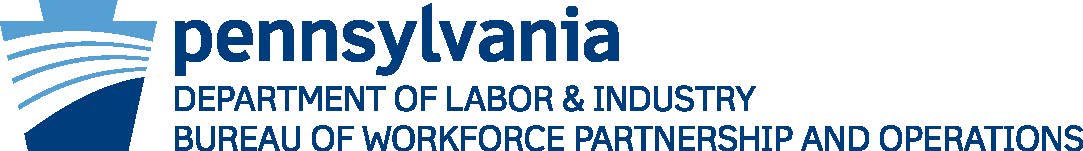 Federal Bonding Program (Job Seeker)What is the Federal Bonding Program?It is a program designed to help a job applicant get and keep a job. The program issues Fidelity Bonds, and is sponsored by the U. S. Department of Labor.What is a Fidelity Bond?It is a business insurance policy that protects the employer in case of any loss of money or property due to employee dishonesty. It is like a “guarantee” to the employer that the person hired will be an honest worker.How does the bond help someone get a job?The bond is given to the employer, after employment and is free-of-charge, and serves as an incentive to the employer to hire the job applicant who has a “risk” factor in their personal background. The employer is then able to get the worker’s skills without any risk of worker dishonesty on the job.How does the program help me, the jobseeker?As a jobseeker you need to let prospective employers know you are eligible for them to receive a bond, free of charge & no paperwork required, if they hire you. Bond coverage is provided to the employer if your background may lead those employers to question your honesty and deny you a job. It only takes a 2 minute phone call. Bond is issued immediately over the phone.What if employers have questions?Have the employer call me directly.For more information regarding the Federal Bonding Program, please contact:Greg Shirk, State Bonding Program CoordinatorBureau of Workforce Partnership & Operations651 Boas St., 12-W  |  Harrisburg, PA  17121Phone:  (717) 783-3676  |  gshirk@pa.govAuxiliary aids and services are available upon request to individuals with disabilities.Equal Opportunity Employer/Program